Ministerstvo zemědělstvíNárodní agentura pro zemědělský výzkumZávazné parametry řešení projektuPříloha Smlouvy o poskytnutí podpory na řešení projektuPříloha Smlouvy o poskytnutí podpory na řešení projektu č. xxxxxxx 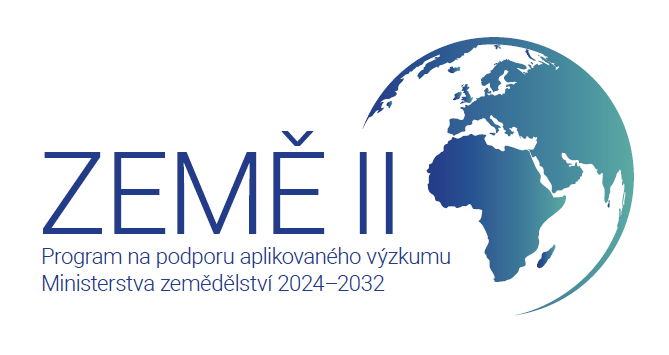 Závazné parametry řešení projektu1.	Název projektu v českém jazyceIdentifikační údaje projektu:	 2. 	Doba zahájení a ukončení projektuDatum zahájení projektu: 		Datum ukončení projektu:	3.	Cíl projektu (účel podpory)Představení projektu:4.	Klíčová osoba řešitelského týmuJméno řešitele – hlavního příjemce:5.	PLÁNOVANÉ výstupy / výsledky projektuVýstup/výsledek:Identifikační číslo výstupu/výsledku:		Název výstupu/výsledku:                        	Popis výstupu/výsledku:                          	Druh výstupu/výsledku:                           		6.	Identifikační údaje ÚČASTNÍKŮRole uchazeče na projektu: hlavní příjemce / další účastník                       	IČO:                                                              Obchodní jméno: název výzkumné organizace / jméno fyzické osobyOrganizační jednotka:                                  Kód organizační jednotky:                          	Právní forma:				     					Typ organizace:                                     		7.	Náklady(Uvedené náklady jsou v Kč.)Projekt – QL24xxxxx  Hlavní příjemce - /P/ xxxxxxxxx                         Další účastník - /D/ xxxxxxxxx8.	Další závazné parametry projektu   Položka / rok20242023202420252026Celkem maximální výšeNáklady projektu celkemVýše podporyMaximální intenzita podpory projektu v % v % v % v % v % v %Položka / rok20242025202620272028Celkem maximální výšeOsobní nákladySubdodávkyOstatní přímé nákladyNepřímé náklady Náklady projektu celkemVýše podporyZpůsob výpočtu režijních nákladůFlat rate 25% Flat rate 25% Flat rate 25% Flat rate 25% Flat rate 25% Flat rate 25% Položka / rok20242025202620272028Celkem maximální výšeOsobní nákladySubdodávkyOstatní přímé nákladyNepřímé náklady Náklady projektu celkemVýše podporyZpůsob výpočtu režijních nákladůFlat rate 25% Flat rate 25% Flat rate 25% Flat rate 25% Flat rate 25% Flat rate 25% 